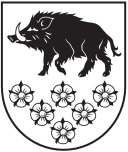 KANDAVAS NOVADA BĒRNU UN JAUNATNES SPORTA SKOLAIzglītības iestādes reģistrācijas Nr. 4371902406; Skolas iela 12, Kandava, Kandavas novads, LV-312063107353;63107352 e-pasts: kandavasbjss@inbox.lv                                                                                                  APSTIPRINU                                                                                                           Kandavas novada                                                                                                            Bērnu un jaunatnes sporta skolas	                                                                                                  direktors Varis Krūmiņš                                                                                                  2021.gada 04.janvārī	IEKŠĒJIE NOTEIKUMIKandavas novada Bērnu un jaunatnes sporta skolāIzdoti saskaņā ar Ministru kabineta 2009.gada 24.novembranoteikumu grozījumiem Nr.1338 „Kārtība , kādā nodrošināma izglītojamodrošība izglītības iestādēs un to organizētajos pasākumos” 6 pantu	Izglītojamo uzvedības noteikumi izglītības iestādē, tās teritorijā un izglītības iestādes organizētajos pasākumos.1.Ierašānās skolā.1.1. Pienākums ir ierasties skolā pirms mācību-treniņu nodarbību sākuma, lai netraucētu citiem skolēniem mācību darbu.1.2.Mācību-treniņu grupai norādītajā ģērbtuvē novieto virsdrēbes, pa sporta zāli staigā tīros sporta apavos.1.3.Skolā ierodas tīrā, ērtā , apģērbā.1.4.Skolas telpās sveicina visus pieaugušos.1.5.Aizliegts skolā ienest cigaretes, alkoholu, toksiskas vai psihotropās vielas, gāzes baloniņus, gāzes pistoles, šaujamieročus.2.Kārtība un uzvedība mācību-treniņu nodarbībās.2.1.Sporta zālēs, nodarbību telpās ievēro noteiktos iekšējās kārtības, drošības tehnikas noteikumus.2.2.Ievēro savu vietu nodarbībā, nebojā, jo ir atbildīgs par šo vietu un inventāru.2.3.Nodarbību laikā nedrīkst košļāt košļājamo gumiju, ēst.2.4.Nodarbību laikā nedrīkst lietot mobilo telefonu, pleijeri, videoiekārtas u.t.l.2.5.Nedrīkst, traucēt citiem mācību darbā.2.6.Uz nodarbībām obligāti pārģērbties piemērotā apģērbā.2.7.Nodarbību laikā aizliegts atstāt skolu bez pedagoga atļaujas.-1-2.8.ja ir kavētas nodarbības , 2 nedēļu laikā jāiesniedz kavējuma zīmi un kavējums nav attaisnojums mācību vielas neapgūšanai.3.Kārtība un uzvedība starplaikos.3.1.Sporta zālē drīkst uzturēties, ja to ir atļāvis pedagogs.3.2.Neskrien pa skolas telpām, negrūstīties, neklaigāt.3.3.nedrīkst sēdēt uz sildierīcēm, palodzēm.3.4.Cienīt ēdienu. Apēst līdzi paņemto ēdienu, nopirkto ēdienu kafejnīcā.3.5.Nemest atkritumus zemē, bet gan atkritumu urnā.4.Skolēniem nav pieļaujama4.1.Lietot fizisku spēku pret citiem izglītojamajiem.4.2.Sarunās lietot vulgārismus, lamu vārdus.4.3.Piesavināties vai bojāt skolas inventāru , izglītojamo un pedagoga mantu.4.4.Iznīcināt vai bojāt pedagoģisko dokumentāciju.4.5.Atkarību izraisošas vielu lietošana skolā, un tās teritorijā.4.6.Tīša zaļās zonas , telpaugu postīšana.4.7.Tīša mācību nodarbību kavēšana.Sagatavoja:Direktora vietniece mācību darbā						I.Rozenfelde-2-